Welcome to Saggau Chiropractic Clinic, Ltd.   #____________Patient InformationFirst Middle Last Name __________________________________________________________________________Address ___________________________________________  Home Phone (____)_________________________City ___________________________ State ______ Zip __________ Cell Phone (____) _____________________Social Security # ___________________ Birth date _____________ Work Phone (____) ___________________     Sex:   F    M                    Marital Status:   S   M   W   D    Mark your race:                     White Asian Black or African American                      Native Hawaiian or other pacific islands  American Indian Alaska Native other unknownMark you ethnicity:   Not Hispanic or Latino  Hispanic or Latino  unknownList your preferred language ____________________________E-mail Address ____________________________________________________________       You will be sent a link to view your clinic information. You will need to set up an account if you choose to view that information.Employer Name_______________________________________________________________________________Spouse Name ________________________________________________________________________________Spouse Birth date___________________ Spouse Employer__________________________________________Emergency ContactName ________________________________________________________ Phone (____) ___________________Name of person who referred you to our office __________________________________________________Patient ConditionReason for Visit _____________________________________________________________When did your symptoms appear? ____________________________________________Is this condition getting progressively worse?  Yes   No    UnknownMark an X on the picture where you continue to have pain, numbness or tingling.Rate the severity of your pain on a scale from 1 (least pain) to 10 (severe pain) _____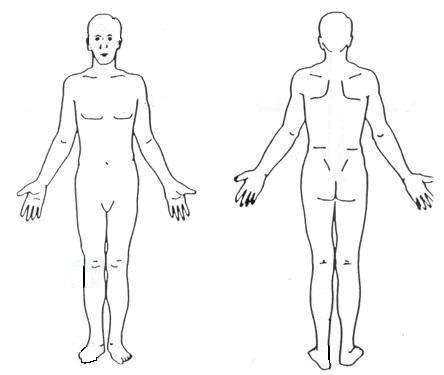 Type of Pain:  Sharp  Dull Throbbing   Numbness  Aching   Shooting	          Burning Tingling Cramps Stiffness   Swelling  OtherHow often do you have this pain? ________________________________________Is it constant or does it come and go? ____________________________________Does it interfere with:  Work   Sleep   Daily Routine    RecreationPlease mark activities or movements that are painful to perform: Standing   Sitting   Walking   Bending   Lying DownFamily HistoryFather:    Alive Deceased - Present health or cause of death__________________________________Mother:   Alive Deceased - Present health or cause of death__________________________________Siblings: Number alive_________ Present health___________________________________________________	  Number deceased____ Cause of death__________________________________________________ Check illnesses which have occurred in any of your blood relatives: Diabetes   Cancer  Bleeding tendency  Kidney Disease  Tuberculosis Heart Disease Stroke  High Blood pressure Nervous Illness  Allergy Other _______________________________________________________________Health HistoryPlease mark any of the following that you have now or have experienced. All information is strictly confidential.    Neck Stiff			    Neck Pain			    Depression			    High Blood Pressure    Headaches			    Joint Swelling	                  Light Bothers Eyes		    Stroke    Fever			    Sleeping Problems	                  Loss of Memory	                  Cancer    Loss of Balance     		    Low Back Pain		    Shoulder Pain		    Painful urination    Pain in Hands or Arms	    Nervousness			    Shortness of Breath		    Diabetes    Numbness in Hands or Arms	    Tension			    Asthma			    Upset Stomach		    Pain Legs or Feet		    Irritability			    Allergies			    Loss of Smell or Taste    Numbness on Legs or Feet	    Dizziness			    Chest Pains			    Diarrhea	    Fatigue			    Pain Between Shoulders	    Heart Attack		    ConstipationPlease mark any places of Pain, weakness or numbness Arms   Hips  Neck  Back   Hands   Legs   Shoulders   FeetWomen: Are you pregnant? _______   Nursing?_________   Number of Children?_________Check conditions you have or have had in the past. AIDS/HIV			 Diabetes		 Kidney Disease		 Prosthesis Anorexia			 Emphysema		 Liver Disease			 Psychiatric Care Appendicitis			 Epilepsy		 Migraine Headaches		 Stroke Arthritis			 Gout			 Multiple Sclerosis		 Thyroid Problems Asthma			 Heart Disease		 Osteoporosis			 Tumors Broken Bones			 Hepatitis		 Pacemaker			 Venereal Disease Cancer			 Hernia		 Parkinson’s Disease		 Polio	 Chemical Dependency	 Herniated Disc	 Pinched Nerve		 High CholesterolDepression		             	 TMJ			 Check any uses and how often used                              Caffeine ______ (cups per day?)   Street Drugs ________(How often?)   Tobacco _________ (how often?)  Exercise ________(how often?)    	
Check if your work exposes you to    Stress   Heavy Lifting   Hazardous substances    Other______________Please list all surgeries and year performed__________________________________________________________________________________________________________________________________________________________________________________________________________________________________________________________Please list all medications and/or vitamins you are currently taking___________________________________________________________________________________________________________________________________________________________________________________________________________________________________Please list allergies to medications or substances___________________________________________________________________________________________________________________________________________________
I certify that I have insurance coverage with ______________________________ (name of ins. Company) and assign directly to Saggau Chiropractic Clinic, Ltd. all insurance benefits, if any, otherwise payable to me for services rendered. I understand that I am financially responsible for all charges whether or not paid by insurance. I authorize the use of my signature on all submissions. The above named clinic may use my health care information and may disclose such information to the above named insurance company and their agents for the purpose of obtaining payment for services and determining insurance benefits.Print name_________________________________________________________ Date________________________Signature _____________________________________________Relationship to patient_____________________